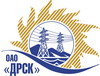 Открытое акционерное общество«Дальневосточная распределительная сетевая  компания»ПРОТОКОЛпроцедуры вскрытия конвертов с заявками участников ПРЕДМЕТ ЗАКУПКИ: открытый запрос предложений на поставку: «Опоры металлические угловые» для нужд филиала ОАО «ДРСК» «Амурские электрические сети»Основание для проведения закупки:   ГКПЗ 2014 г., закупка 1548 раздел 2.2.2.Планируемая стоимость закупки в соответствии с ГКПЗ:  1 061 469,49  руб. без учета НДС.Указание о проведении закупки от 28.02.2014 № 37.ПРИСУТСТВОВАЛИ: три члена постоянно действующей Закупочной комиссии 2-го уровня ВОПРОСЫ ЗАСЕДАНИЯ КОНКУРСНОЙ КОМИССИИ:В адрес Организатора закупки поступило 5 (пять) заявок на участие в закупке.Представители Участников закупки, не пожелали присутствовать на  процедуре вскрытия конвертов с заявками.Дата и время начала процедуры вскрытия конвертов с заявками на участие в закупке: 15:00 часов местного времени 17.03.2014. Место проведения процедуры вскрытия конвертов с заявками на участие в закупке: 675000, г. Благовещенск, ул. Шевченко 28, каб. 248.В конвертах обнаружены заявки следующих Участников закупки:РЕШИЛИ:Утвердить протокол заседания Закупочной комиссии по вскрытию поступивших на закрытый запрос цен конвертов.Ответственный секретарь Закупочной комиссии 2 уровня	О.А. МоторинаТехнический секретарь Закупочной комиссии 2 уровня                              Т.А. Игнатова№ 181/МТПиР-Вг. Благовещенск17.03.2014 г.№Наименование участника и его адресПредмет и общая цена заявки на участие в запросе предложений1ОАО «Иркутский Завод сборного Железобетона» г. Иркутск, ул. Старо-Кузьмихинская, 91Цена: 799 762,71 руб. (цена без НДС)2ООО «Сеть Комплектация» г. Пермь, ул. Чкалова, 9Цена: 805 084,75 руб. (цена без НДС)3ООО УК Радиан, г. Иркутск, ул. Розы Люксембург, 184Цена: 927 120,00 руб. (цена без НДС)4ООО «РосЭнергоХолдинг» г. Пермь, ул. 25 Октября, 101Цена: 1 000 043,68 руб. (цена без НДС)5ООО «Тобол» г. Екатеринбург, ул. Черняховского, 69АЦена: 1 006 355,93 руб. (цена без НДС)6ООО «Промышленное строительство» г. Челябинск, ул. Курчатова, 23-БЦена: 1 045 762,71 руб. (цена без НДС)